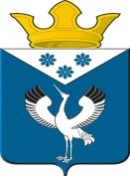 Российская ФедерацияСвердловская областьГлава муниципального образованияБаженовское сельское поселениеПОСТАНОВЛЕНИЕот 25.09.2017г.с.Баженовское                                         № 135Об утверждении Правил содержания домашних животных на территории муниципального образования Баженовское сельское поселениеРуководствуясь Федеральным законом от 6 октября 2003 года № 131-ФЗ «Об общих принципах организации местного самоуправления в Российской Федерации», Законом РФ от 14 мая 1993 года № 4979-I «О ветеринарии», Областным законом от 26 ноября 1997 года № 68-ОЗ «О содержании домашних животных в Свердловской области», Постановлением Правительства Свердловской области от 06.08.2004 г. № 743-ПП «О примерных правилах содержания домашних животных в Свердловской области», Уставом Баженовского сельского поселения, ПОСТАНОВЛЯЮ:1.Утвердить Правила содержания домашних животных на территории муниципального образования Баженовское сельское поселение (прилагаются).2.Опубликовать настоящее Постановление в газете "Вести Баженовского сельского поселения" и разместить на официальном сайте Администрации в сети «Интернет».3.Контроль за исполнением настоящего Постановления возложить на заместителя Главы администрации муниципального образования Баженовское сельское поселение Спирина С.М.Глава муниципального образованияБаженовское сельское поселение                                                      Л.Г. ГлухихУтвержденыПостановлением Главы муниципального образования Баженовское сельское поселение от от 25.09.2017г. № 135Правила содержания домашних животных на территории муниципального образования Баженовское сельское поселениеГлава 1. Общие положения1.Настоящие Правила содержания домашних животных на территории муниципального образования Баженовское сельское поселение (далее - Правила) разработаны в соответствии с Федеральным законом от 06.10.2003 № 131-ФЗ "Об общих принципах организации местного самоуправления в РФ", Законом Российской Федерации от 14 мая 1993 года № 4979-1 "О ветеринарии", Областным законом от 26 ноября 1997 года № 68-ОЗ «О содержании домашних животных в Свердловской области» Постановлением Правительства Свердловской области от 06.08.2004 года № 743-ПП «О примерных правилах содержания домашних животных в Свердловской области», регулируют отношения в сфере содержания домашних животных, обеспечения безопасности людей от неблагоприятного физического, санитарного и психологического воздействия домашних животных, распространяются на всех животных и подлежат соблюдению всеми владельцами домашних животных на территории муниципального образования Баженовское сельское поселение.2. Владельцами домашних животных, на которых распространяется действие Правил, являются физические лица, предприниматели без образования юридического лица, юридические лица, в том числе религиозные, зоозащитные организации и учреждения независимо от форм собственности и подчиненности (далее - владельцы домашних животных).3. Правила не распространяются на отношения в сфере содержания сельскохозяйственных животных, используемых для производства традиционных для населения Свердловской области продуктов питания, а также на животных, которых используют научные, научно-исследовательские, медицинские организации и организации Министерства обороны Российской Федерации, Министерства внутренних дел Российской Федерации, Федеральной службы безопасности Российской Федерации и другие органы государственной власти в служебных целях или как объекты научных исследований.4. К животным применяются общие правила об имуществе постольку, поскольку иными правовыми актами не предусмотрено иное.Глава 2. Основные понятия, используемые в Правилах 5. В настоящих Правилах используются следующие основные понятия:домашние животные - животные, исторически прирученные и разводимые человеком, находящиеся на содержании владельца в жилом помещении или при доме;безнадзорные домашние животные - домашние животные, находящиеся в общественных местах без сопровождающего лица;породы собак, требующие особого внимания владельца, - бультерьер, американский стаффордширский терьер, ротвейлер, черный терьер, кавказская овчарка, южнорусская овчарка, среднеазиатская овчарка, немецкая овчарка, московская сторожевая, дог, бульдог, ризеншнауцер, доберман, мастино, мастиф, их помеси между собой, другие крупные и агрессивные собаки служебных, служебно-спортивных и бойцовых пород. Принадлежность собаки к той или иной породе определяется на основании родословных документов, а в спорных случаях - экспертной комиссией при органе регистрации домашних животных;номерной индивидуальный знак домашнего животного - пластина установленного образца с номером зарегистрированного домашнего животного;отлов безнадзорных домашних животных - деятельность по поимке, транспортировке до мест временного содержания, изоляции, отстрелу, усыплению, утилизации или захоронению безнадзорных домашних животных.Глава 3. Права и обязанности владельцев домашних животных  6. Домашние животные могут находиться в собственности граждан и юридических лиц. Отношения, возникающие по вопросам собственности на домашних животных, регулируются гражданским законодательством.7. Владелец домашнего животного имеет право:1) приобретать и отчуждать домашних животных (в том числе путем продажи, дарения, мены) с соблюдением порядка, предусмотренного Правилами;2) получать необходимую информацию о порядке содержания, разведения и воспитания домашних животных в обществах (клубах) владельцев домашних животных и ветеринарных организациях;3) обеспложивать принадлежащих ему домашних животных;4) помещать домашних животных в приют для временного содержания по согласованию условий содержания животного с руководством приюта;5) получать необходимую информацию о порядке содержания, разведения домашних животных в обществах (клубах) владельцев домашних животных, ветеринарных организациях и сельскохозяйственных учебных заведениях.8. Владелец домашнего животного обязан:1) обеспечивать безопасность граждан от воздействия домашних животных, а также спокойствие и тишину для окружающих;2) содержать домашнее животное в соответствии с его биологическими особенностями, гуманно обращаться с ним, не оставлять без корма и воды, не избивать, а в случае заболевания обращаться к услугам ветеринарной службы;3) соблюдать санитарно-гигиенические и ветеринарные правила содержания домашних животных;4) сообщать в органы ветеринарного надзора обо всех случаях нападения домашних животных на человека, предоставлять домашнее животное, покусавшее человека, в государственное ветеринарное лечебное учреждение для осмотра и наложения карантина;5) осуществлять санитарно-гигиенические и ветеринарные мероприятия, обеспечивающие предупреждение болезней домашних животных;6) выполнять предписания должностных лиц органов государственного санитарно-эпидемиологического и ветеринарного надзора;7) в случае отказа от дальнейшего содержания домашнего животного передать (продать) домашнее животное другому владельцу либо обратиться в органы ветеринарного надзора с заявлением об усыплении домашнего животного. Оставлять без попечения домашних животных запрещается;8) осуществлять утилизацию (захоронение) трупа домашнего животного в соответствии с действующим законодательством;9) выполнять иные требования, установленные законодательством.9. Обучение собак осуществляется специалистами по дрессировке собак при наличии именного удостоверения о присвоении звания "Инструктор по дрессировке собак", выданного кинологической организацией, осуществляющую кинологическую образовательную деятельность. Запрещается использовать при дрессировке животных негуманные и запрещенные методы психического и физического воздействия.10. Владельцы домашних животных несут ответственность за их здоровье и содержание, а также за моральный и имущественный ущерб, либо за вред здоровью человека, причиненные их домашними животными иным лицам, соблюдение настоящих Правил. Содержание собак рассматривается как деятельность, связанная с повышенной опасностью.11. В случае социальной опасности домашнее животное подлежит усыплению по заключению органа государственного ветеринарного надзора в порядке, установленном действующим законодательством.Глава 4. Права и обязанности обществ (клубов) владельцев домашних животных, зоозащитных и иных организаций 12. Общественные объединения и организации владельцев домашних животных, зарегистрированные в установленном порядке, в уставные задачи которых входят содержание, разведение и иные действия, связанные с домашними животными, имеют право:1) осуществлять общественный контроль за выполнением владельцами домашних животных установленных санитарно-гигиенических и ветеринарных правил;2) строить и оборудовать площадки для выгула домашних животных на земельных участках, отведенных для указанных целей в установленном законом порядке;3) по поручению администрации муниципального образования Баженовское сельское поселение осуществлять общественный контроль за выполнением владельцами домашних животных установленных санитарно-гигиенических и ветеринарных правил;4) оказывать содействие органам государственного ветеринарного надзора в проведении вакцинации домашних животных;5) планировать разведение домашних животных, вести племенную работу, племенные книги, подтверждать породу и выпуск помета домашних животных в реализацию в соответствии с нормативными документами и зоотехническими нормами, утвержденными Министерством сельского хозяйства и продовольствия Российской Федерации;6) вести методическую и разъяснительную работу среди членов обществ и клубов владельцев домашних животных, обществ защиты животных и населения по вопросам культуры содержания домашних животных, а также содействовать созданию инфраструктуры содержания домашних животных.13. Деятельность организаций и частных лиц по разведению, отлову, временному содержанию, утилизации погибших домашних животных, производству кормов для домашних животных подлежит регистрации.Глава 5. Цели и задачи приютов для домашних животных 14. Приюты для домашних животных созданы для:1) организации на практике дееспособной службы розыска и возвращения владельцам потерянных животных;2) создания условий для карантирования животных с целью выявления опасных для человека заболеваний домашних животных;3) решения проблемы ненужных, обременительных для владельцев животных;4) регулирования численности животных в соответствии с законодательством Российской Федерации.15. Приюты для домашних животных могут создаваться физическими лицами, предпринимателями без образования юридического лица, юридическими лицами.16. Приюты подразделяются на приюты кратковременного (до 12 дней) и длительного (более 12 дней) содержания домашних животных.17. Приюты кратковременного содержания домашних животных создаются в целях:1) выявления владельцев потерянных животных согласно идентификационным номерам или особым приметам животных через службу розыска домашних животных;2) подбора новых владельцев животным для дальнейшего их содержания или передачи животных в приюты длительного содержания.При организациях, осуществляющих отлов безнадзорных и бездомных животных, приюты кратковременного содержания создаются в обязательном порядке и за счет организаций, осуществляющих отлов безнадзорных и бездомных.18. Приюты длительного содержания животных создаются и функционируют в воспитательных, познавательных и других целях, в том числе в целях выявления владельцев потерянных животных согласно идентификационным номерам или особым приметам.19. Для организации и функционирования приюта, независимо от его типа, необходимо неукоснительное соблюдение следующих требований:1) содержание домашних животных в вольерах, обеспечивающих условия для нормальной жизнедеятельности животных;2) наличие полноценной и сбалансированной кормовой базы;3) осуществление постоянного ветеринарного контроля и обслуживания; наличие подготовленного обслуживающего персонала;4) соблюдение правил по максимальному наполнению приютов и минимальной полезной площади на одно животное;5) обязательное карантинирование вновь прибывших домашних животных;6) при определении в приют длительного содержания домашние животные должны быть обеспложены.20. Домашние животные, поступившие в приют, осматриваются ветеринарными специалистами. Раненым животным или животным с явными признаками болезни оказывается первая медицинская помощь.21. В приютах кратковременного срока содержания домашних животных тяжело больные, неуправляемые, повышенно злобные собаки при крайней необходимости подвергаются эвтаназии.22.Владелец домашнего животного, не заявивший о своем праве на отловленное животное в течение шести месяцев, считается отказавшимся от него.Владелец животного, имеющего идентификационный номер, не забравший его из приюта в течение 10 дней после получения им уведомления соответствующего органа, несет полную ответственность за нарушение настоящих правил.23. В приюте, независимо от его типа, ведется обязательная специальная система учета по каждому животному, содержащая полную информацию по всем аспектам ежедневной деятельности приюта, включая отчеты по потерянным и найденным животным, а также по тем из них, которые переданы новым владельцам. Сведения о новых владельцах животных являются закрытыми.24. Лица, получившие животное из приюта, кроме новых владельцев, возмещают ему расходы по отлову, транспортировке, ветеринарному осмотру или помощи, содержанию животного.25. Контроль за деятельностью приютов для домашних животных, независимо от их типа, осуществляют органы санитарно-эпидемиологического и ветеринарного контроля, организации, осуществляющие регистрацию домашних животных, зоозащитные организации.Глава 6. Условия содержания домашних животных 26. Граждане имеют право на содержание домашних животных в соответствии с их биологическими особенностями при соблюдении требований настоящих Правил, а также законных прав и интересов других лиц.27. Обязательным условием содержания домашних животных на территории Баженовское сельское поселение является соблюдение настоящих Правил, санитарно-гигиенических норм и правил, ветеринарного законодательства Российской Федерации, правил пользования жилыми помещениями, содержания жилого дома и придомовой территории, Правил благоустройства и обеспечения чистоты и порядка на территории Баженовское сельское поселение.28. Жилые помещения, используемые для постоянного или временного содержания домашних животных, по своей площади должны обеспечивать благоприятные условия для жизни людей и животных.29. В комнатах коммунальных квартир содержать домашних животных разрешается только при наличии письменного согласия всех нанимателей и совершеннолетних членов их семей, проживающих в квартире.30. Не разрешается содержать домашних животных в местах общего пользования жилых домов (кухни, коридоры коммунальных квартир, лестничные клетки, чердаки, подвалы, переходные лоджии). Загрязнение домашними животными указанных мест немедленно устраняется их владельцами.31. Временное пребывание граждан с домашними животными в гостиницах осуществляется по согласованию с ее администрацией.32. Владельцы собак, имеющие в пользовании земельные участки, могут содержать собак в свободном выгуле только на хорошо огороженной территории или в изолированном помещении. О наличии собак должна быть сделана предупреждающая надпись перед входом на участок.33. Клеймение домашних животных производится по желанию их владельца в обществах и клубах домашних животных, зарегистрированных согласно действующему законодательству. Клеймение племенных собак обязательно.34. Запрещается разведение домашних животных с целью использования их шкур и мяса.35. Запрещается принудительное изъятие из среды обитания и содержание в домашних условиях диких животных, не приспособленных к проживанию совместно с людьми, за исключением содержания таких животных в служебных целях (дрессировщики, работники зоопарка, притравочно-испытательные станции по подготовке собак охотничьих пород).36. Запрещается бросать и самовольно уничтожать домашних животных.37. Запрещается содержать в жилых помещениях жилых многоквартирных домов сельскохозяйственных животных, а также домашнюю птицу.38. Запрещается проведение собачьих боев как организованного зрелищного мероприятия.Глава 7. Продажа и приобретение домашних  животных 39. Торговля домашними животными осуществляется в специально отведенных местах - через питомники, общества (клубы) владельцев домашних животных, магазины и на специализированных рынках по продаже домашних животных при наличии соответствующих ветеринарных документов (жители городов и населенных пунктов Свердловской области предъявляют справку о здоровье животного - форма N 4; жители городов и населенных пунктов, проживающие вне Свердловской области, - ветеринарное свидетельство). Продажа домашних животных в общественных местах (около магазинов, учреждений, на автостанции) запрещена.40. Ввоз на территорию муниципального образования домашних животных с территорий иностранных государств разрешается при наличии документа, удостоверяющего право ввоза домашнего животного на территорию Российской Федерации (ветеринарный сертификат с переводом на русский язык, международный паспорт здоровья животного).41. Приобретение домашних животных в иностранных государствах осуществляется в соответствии с "Ветеринарными требованиями при импорте в Российскую Федерацию пушных зверей, кроликов, собак и кошек" от 23.12.1999 N 13-8-01/1-15, утвержденными Министерством сельского хозяйства Российской Федерации.42. Запрещается продажа породистых домашних животных без документов, подтверждающих их чистопородность. Отчуждение щенков породистых собак производится только после составления акта осмотра щенков и оформления необходимой документации в организациях, имеющих право на ведение селекционно-племенной работы и выдачу на них документов установленного образца.Глава 8. Вакцинация и карантин домашних животных43. Владельцы домашних животных обязаны вакцинировать их от бешенства и других заболеваний, опасных для человека, в сроки, установленные органами ветеринарного надзора. Вакцинация домашних животных производится начиная с трехмесячного возраста, независимо от породы, в государственных и муниципальных ветеринарных учреждениях.44. Органы ветеринарного надзора обязаны предоставлять владельцам домашних животных информацию о сроках вакцинации.45. Вакцинация домашних животных против бешенства осуществляется бесплатно.46. Карантин домашних животных вводится и объявляется органом местного самоуправления Баженовское сельское поселение по представлению соответствующих органов Государственной ветеринарной службы Российской Федерации.47. Органы ветеринарного надзора обязаны своевременно оповещать владельцев домашних животных о карантине домашних животных, вправе потребовать изоляции или усыпления домашних животных в случаях особо опасных заболеваний.48. Владельцы домашних животных обязаны соблюдать установленные правила карантина домашних животных. Запрещается выгуливать больных животных и животных, на которых наложен карантин.49. Владельцы домашних животных обязаны сообщать в органы ветеринарного надзора о случаях внезапного падежа, массового заболевания или необычного поведения домашних животных.Глава 9. Выгул собак 50. Выгул собак разрешается на пустырях, в малолюдных местах и площадках, определяемых администрацией МО Баженовское сельское поселение. До создания специализированных площадок место выгула определяет сам владелец собаки при неукоснительном обеспечении безопасности окружающих.51. Владельцам домашних животных запрещается выгуливать домашних животных на территориях дошкольных, общеобразовательных, культурных, медицинских учреждений. 52. Запрещается выгуливать собак без сопровождающего лица, поводка, намордника и оставлять их без присмотра.53. Запрещается посещать с домашними животными магазины, организации массового питания, медицинские, культурные и образовательные учреждения.54. Выгул собак без поводка разрешается на хорошо огороженных специальных площадках для выгула собак, определяемых органом местного самоуправления Баженовское сельское поселение в соответствии с установленными в муниципальном образовании правилами. Знаки о разрешении выгула собак устанавливаются при входе.55. Разрешается свободный выгул собак на хорошо огороженной территории владельца земельного участка. О наличии собаки должна быть сделана предупреждающая надпись при входе на участок.56. При выгуле собаки владелец обязан гарантировать безопасность окружающих. В жилых микрорайонах выгул собак разрешается только на поводке, с регистрационным номером на ошейнике. В общественных местах, а также в местах скопления людей владелец обязан взять собаку на короткий поводок, а на крупных или злобных собак надеть намордник.57. При переходе через улицу или проезжую часть, а также вблизи магистралей владелец домашнего животного обязан взять его на короткий поводок во избежание дорожно-транспортного происшествия.58. Владельцы домашних животных не должны допускать загрязнения тротуаров, детских и школьных площадок и других объектов общего пользования при выгуле домашних животных, владельцы домашних животных должны немедленно осуществлять уборку экскрементов.59. Выгул собак, требующих особого внимания владельца, разрешается на коротком поводке. На пустырях и иных территориях, определяемых органом местного самоуправления Баженовское сельское поселение, оборудованных предупреждающими знаками, разрешается выгул собак без короткого поводка, но в наморднике и с прикрепленным к ошейнику номерным знаком.60. Запрещается выгуливать собак, требующих особой ответственности владельца, детям до 14 лет, а также лицам, находящимся в состоянии опьянения.Глава 10. Перевозка домашних животных в общественном транспорте 61. Разрешается перевозить домашних животных всеми видами наземного городского и пригородного транспорта. Крупные собаки должны быть на коротком поводке и в наморднике, мелкие собаки и кошки - в сумках или контейнерах. При перевозке должны соблюдаться требования Правил перевозки домашних животных для данного вида транспорта.62. Перевозка собак, независимо от породы, в общественном транспорте разрешается при следующих условиях:1) перевозимая собака должна быть на коротком поводке и в наморднике, с прикрепленным к ошейнику номерным знаком;2) владелец собаки должен иметь при себе регистрационное удостоверение, а также справку о вакцинации против бешенства, проведенной не более чем за 12 месяцев и не менее чем за 21 день до перевозки.63. При транспортировке домашних животных за пределы населённого пункта - в другие города и регионы Российской Федерации - оформляется ветеринарное сопроводительный документ установленного образца, где указывается дата прививки от бешенства и других, опасных для человека заболеваний животных.Глава 11. Отлов безнадзорных собак и кошек 64. Домашние животные, находящиеся в общественных местах без сопровождающего лица, кроме оставленных на привязи у мест общественного пользования, подлежат отлову как безнадзорные с последующей передачей их в приюты для бездомных животных и подлежат установлению (идентификации) с последующим сообщением владельцу.65. Отлов безнадзорных животных основывается на принципах гуманизма, соблюдения норм общественной нравственности, спокойствия населения и производится силами специализированных организаций, прошедшими регистрацию и специальную подготовку.66. Отлов безнадзорных собак и кошек производится при помощи специальных средств, используемых организациями по отлову животных. Пользование при отлове собак и кошек приспособлениями, которые травмируют животных (проволочные петли, крюки), запрещено. Запрещен отстрел бродячих животных из любого вида огнестрельного оружия, кроме случаев самообороны.67. Запрещается производить отлов безнадзорных собак и кошек в присутствии детей, за исключением случаев, когда существует угроза жизни и здоровью граждан.68. Бригадам по отлову бродячих животных запрещается: изымать животных из квартир, с приусадебных участков, кроме как по решению суда; снимать с привязи животных, временно оставленных у мест общественного пользования. Отлов безнадзорных собак и кошек на закрытых территориях предприятий, учреждений, организаций производится при наличии разрешения их руководителя.69. Запрещается жестокое обращение с отловленными безнадзорными животными при транспортировке и содержании.70. Животные после отлова помещаются в приют кратковременного содержания, где они подлежат обязательному осмотру и освидетельствованию специалистами, учету с описанием их отличительных признаков.71. При наличии у животного номерного знака специализированная организация обязана передать информацию владельцу домашнего животного.Информация об отловленных собаках и кошках является доступной и открытой, для чего в приюте может создаваться специальная телефонная линия. Каждый имеет право обратиться за получением необходимой информации о пропавших домашних животных.72. По первому требованию животное возвращается его владельцу. Если владелец в течение шести месяцев не заявит о своем праве на отловленное животное, он считается отказавшимся от него. Домашнее животное поступает в собственность лица, осуществившего отлов.73. Если в течение шести месяцев животное не будет передано новому владельцу, оно передается в приют длительного содержания. При невозможности передачи животного в приют оно может быть подвергнуто эвтаназии и последующей утилизации.74. В случае возврата владельцу безнадзорной собаки или кошки владельцем животного возмещаются все расходы организации по отлову, транспортировке, ветеринарному обслуживанию и содержанию в приюте, а также другие необходимые расходы согласно прилагаемой в обязательном порядке калькуляции расходов.Глава 12. Умертвление и захоронение останков домашних животных 75. Умертвление домашних животных, от которых отказались владельцы, а также безнадзорных животных производится ветеринарными службами путем усыпления либо иными гуманными способами.76. Захоронение и иная утилизация останков домашних и безнадзорных животных производятся в местах и порядке, определенных органом  местного самоуправления Баженовское сельское поселение, с соблюдением действующих ветеринарно-санитарных правил по утилизации биологических отходов.77. Запрещаются кремация и захоронение останков домашних животных без ветеринарного освидетельствования по месту захоронения.78. Запрещено самостоятельное захоронение останков домашних животных в черте муниципального образования, лесопарковых и рекреационных зонах населенных пунктов, а также вывоз на полигоны хранения бытовых отходов.Глава 13. Ответственность за правонарушения в сфере содержания домашних животных 79. За несоблюдение Правил содержания домашних животных, в том числе за нарушение требований санитарно-гигиенических норм и правил ветеринарного законодательства, владелец домашнего животного несет ответственность в соответствии с действующим законодательством.80. Вред, причиненный здоровью граждан, или ущерб, нанесенный их имуществу домашними животными, возмещается в порядке, установленном Гражданским кодексом Российской Федерации.81. За нарушение санитарно-эпидемиологических правил и жестокое обращение с животными наступает ответственность, предусмотренная уголовным и административным законодательством.82. Администрация МО Баженовское сельское поселение и уполномоченные ими организации обязаны, а общественные организации и граждане вправе предъявить в суд требование об изъятии домашнего животного у владельца в случаях, когда собственник домашнего животного нарушает Правила содержания домашних животных.